Довідкапро діяльність закладу вищої освіти 
щодо підготовки здобувачів вищої освіти за освітнім ступенем магістра 
за спеціальністю «Публічне управління та адміністрування» 
галузі знань «Публічне управління та адміністрування» ______________________________________________________________(найменування закладу вищої освіти)1. Зазначається фактична адреса та електронна пошта, адреса вебсайту закладу вищої освіти.2. Кадрове забезпечення освітнього процесу.Загальна кількість науково-педагогічних та наукових працівників, задіяних до освітнього процесу – ____ осіб, з них:кількість штатних науково-педагогічних та наукових працівників, які мають науковий ступінь доктора наук з державного управління – ____ осіб;кількість штатних науково-педагогічних та наукових працівників, які мають науковий ступінь кандидата наук з державного управління / доктора філософії (PhD) публічного управління та адміністрування – ____ осіб;кількість штатних науково-педагогічних та наукових працівників, які мають науковий ступінь доктора економічних наук та / або доктора юридичних наук та / або доктора політичних наук – ____ осіб;кількість штатних науково-педагогічних та наукових працівників, які мають науковий ступінь кандидата наук / доктора філософії (PhD) економічних наук та / або кандидата наук / доктора філософії (PhD) юридичних наук та / або кандидата наук / доктора філософії (PhD) політичних наук – ____ осіб;кількість штатних науково-педагогічних та наукових працівників, які мають практичний досвід роботи в органах державної влади та / або органах місцевого самоврядування – ____ осіб.Перелік науково-педагогічних та наукових працівників, задіяних до освітнього процесу:1.3. Наукова робота у закладі вищої освіти та міжнародне визнання:1) загальна кількість науково-педагогічних та наукових працівників, задіяних до освітнього процесу – ____ осіб, з них:кількість штатних науково-педагогічних та наукових працівників, які мають наукові публікації в галузі знань «Публічне управління та адміністрування» у періодичних виданнях, що на час публікації були включені до наукометричних баз Scopus або Web of Science Core Collection – ____ осіб;кількість штатних науково-педагогічних та наукових працівників, які мають наукові публікації в наукових фахових виданнях України зі спеціальності «Публічне управління та адміністрування» категорії «Б» за останні 5 років – ____ осіб;кількість штатних науково-педагогічних та наукових працівників, які мають наукові публікації в галузі знань «Публічне управління та адміністрування» у зарубіжних монографіях і наукових періодичних виданнях – ____ осіб.Перелік штатних науково-педагогічних та наукових працівників та їх публікації в галузі знань «Публічне управління та адміністрування»:в періодичних виданнях, що на час публікації були включені до наукометричних баз Scopus або Web of Science Core Collection _____________:2;в наукових фахових виданнях України зі спеціальності «Публічне управління та адміністрування» категорії «Б» за останні 5 років _____________:3;в зарубіжних монографіях і наукових періодичних виданнях _____________:4;2) інформація щодо науково-дослідних робіт у галузі знань «Публічне управління та адміністрування» за останні 5 років:наявність виконаних науково-дослідних робіт – _____ робіт (зазначається кількість та назва);інші випадки _______ (позначається знаком « » у разі необхідності);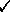 3) інформація щодо публікацій в світових рейтингах QS World University Rankings, The Times Higher Education World University Rankings чи Academic Ranking of World Universities та міжнародної співпраці (дані опубліковані 
до 01 травня поточного року):заклад вищої освіти посів місце в останньому опублікованому випуску хоча б одного із зазначених рейтингів (наявність статусу «Reporter» у заклада вищої освіти хоча б в одному з рейтингів QS World University Rankings, The Times Higher Education World University Rankings чи Academic Ranking of World Universities не враховується) та має угоди (меморандуми) про співпрацю у сфері підготовки магістрів, укладені з міжнародними партнерами упродовж останніх 3 років _____ (зазначається посилання та кількість наявних угод (меморандумів));заклад вищої освіти посів місце в останньому опублікованому випуску хоча б одного із зазначених рейтингів (наявність статусу «Reporter» у заклада вищої освіти хоча б в одному з рейтингів QS World University Rankings, The Times Higher Education World University Rankings чи Academic Ranking of World Universities не враховується) та не має угод (меморандумів) про співпрацю у сфері підготовки магістрів, укладених з міжнародними партнерами упродовж останніх 3 років _____ (зазначається посилання);заклад вищої освіти відсутній в останньому опублікованому випуску хоча б одного із зазначених рейтингів (наявність статусу «Reporter» у заклада вищої освіти хоча б в одному з рейтингів QS World University Rankings, The Times Higher Education World University Rankings чи Academic Ranking of World Universities не враховується), але має угоди (меморандуми) про співпрацю у сфері підготовки магістрів, укладені з міжнародними партнерами упродовж останніх 3 років _____ (зазначається кількість наявних угод (меморандумів));інші випадки _____ (позначається знаком « » у разі необхідності).Перелік наявних угод (меморандумів) про співпрацю у сфері підготовки магістрів, укладених з міжнародними партнерами упродовж останніх 3 років _____________:5.4. Інформація щодо місця реєстрації (регіон) закладу вищої освіти:заклад вищої освіти, розташований на території, де ведуться бойові дії (території, перелік яких визначено Переліком територій, на яких ведуться (велися) бойові дії або тимчасово окупованих Російською Федерацією, затвердженим наказом Міністерства з питань реінтеграції тимчасово окупованих територій України від 22 грудня 2022 року № 309, зареєстрованим в Міністерстві юстиції України 23 грудня 2022 року за № 1668/39004) (зазначається регіон) _____________;переміщений заклад вищої освіти (зазначається регіон) ________________;інший заклад вищої освіти (зазначається регіон) ________________.5. Інформація щодо аспірантури та / або докторантури за спеціальністю «Публічне управління та адміністрування» (необхідне позначається знаком 
« »):наявність докторантури та аспірантури за умови наявності контингенту аспірантів та докторантів ____;наявність докторантури або аспірантури за умови наявності контингенту аспірантів або докторантів відповідно ____;інші випадки ____ (зазначаються у разі необхідності).6. Участь закладу вищої освіти в номінації щодо підготовки магістрів конкурсу «Кращі практики впровадження освітніх інновацій у системі професійного навчання державних службовців, голів місцевих державних адміністрацій, їх перших заступників та заступників, посадових осіб місцевого самоврядування та депутатів місцевих рад» за останні 3 роки (далі – Конкурс «Кращі практики») (позначається знаком « »):заклад вищої освіти визначений переможцем у номінації щодо підготовки магістрів Конкурсу «Кращі практики» ________;заклад вищої освіти брав участь у Конкурсі «Кращі практики» ________;інші випадки _____ (зазначаються у разі необхідності).7. Соціальний показник.Доступ до навчальних приміщень для осіб з інвалідністю та інших маломобільних груп населення (необхідне позначається знаком « »):наявний ___;відсутній ___.____________1 Інформація надається із обов'язковим зазначенням прізвища, імені, по батькові (за наявності), наукового ступеня та вченого звання (за наявності), досвіду роботи в органах державної влади та / або органах місцевого самоврядування (за наявності).2 Інформація надається із обов'язковим зазначенням прізвища, імені, по батькові (за наявності) науково-педагогічних та наукових працівників та переліку їх публікацій у періодичних виданнях та посилань на публікації, що були включені до наукометричних баз Scopus або Web of Science Core Collection.3 Інформація надається із обов'язковим зазначенням прізвища, імені, по батькові (за наявності) науково-педагогічних та наукових працівників та переліку їх публікацій у наукових фахових виданнях України зі спеціальності «Публічне управління та адміністрування» категорії «Б» за останні 5 років.4 Інформація надається із обов'язковим зазначенням прізвища, імені, по батькові (за наявності) науково-педагогічних та наукових працівників та переліку їх публікацій в галузі знань «Публічне управління та адміністрування» у зарубіжних монографіях і наукових періодичних виданнях.5 Інформація надається із обов'язковим зазначенням переліку наявних угод (меморандумів) про співпрацю у сфері підготовки магістрів, укладених з міжнародними партнерами та посилань на публікації в зазначених світових рейтингах.__________________________________________(посада керівника закладу вищої освіти)_________________________                                              (власне ім'я та ПРІЗВИЩЕ)